French Progression in Key Skills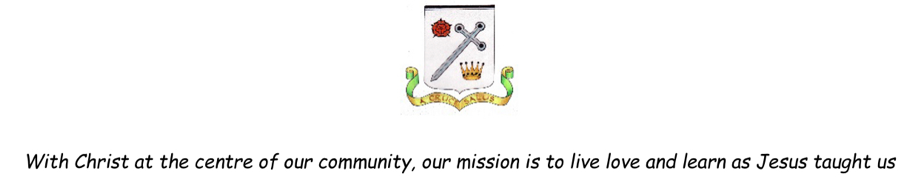 Year GroupKey SkillsYear 3Listening  Listen attentively and understand instructionsRecognise and respond to sound patterns and wordsListen and respond to simple rhymes, stories and songsListen for specific words and phrasesSpeakingSpeak using single words, phrases and short sentencesMake links between some phonemes, rhymes and spellings to read aloud familiar wordsImitate pronunciation and intonation so others can understandReadingAppreciate stories, songs and poems in the language.Recognise some familiar words in written form and read and understand a range of familiar written phrasesWritingExperiment with writing simple words and write simple words and phrases using a modelYear 4Listening   Listen attentively and understand instructions And listen for specific words and phrasesFollow a short familiar text listening and reading at the same time.SpeakingSpeak with increasing confidence, using single words, phrases and short sentences.Recognise questions and negatives and politeness conventions. Tu/vous formsAsk and answer questions on several topics.Memorise language and give a short presentation about self/role play.Reading  Apply phonic knowledge to read new words, some familiar phrases and pronounce them accurately.Begin to use a dictionary to look up words and find meaning.Use cognates and familiar words to help deduce meaning.WritingExperiment with writing simple words and phrases using a modelYear 5ListeningFollow a short familiar text, listening and reading at the same time.Pick out the main details from a story, poem or song.SpeakingPrepare and practise a simple conversation using familiar vocabulary and structures in a new context.Understand and express simple opinionsSpeak in sentences using familiar vocabulary, phrases and language structures.ReadingRead carefully and show understanding of words, phrases and simple texts.Develop strategies for understanding new words in familiar material, including using a dictionary.WritingWrite words, phrases and short sentences using a modelWrite phrases from memory and adapt sentences to make new onesGrammar Personal pronouns I you, he, she, it, we, you (pl) they   Develop an awareness of verb patterns Begin to use adjectival agreements, prepositions and time phrases with accuracy.Year 6ListeningListen attentively and understand more complex phrases and sentences Listen for gist and join in to show understandingSpeakingSpeak with increasing confidence and fluencPerform to an audience speaking clearly and confidently with accurate pronunciation and intonationInitiate and sustain conversations by using repair strategies to keep it going.Speak with increasing spontaneityReadingRead a variety of short texts and read and understand the main points and some detail from a short written passage.Identify different text types and read short authentic texts for enjoyment or informationUse phonics to decode unknown words.Broaden vocabularyWritingBe able to write at varying length for different purposes and audiencesWrite in sentences using familiar vocabulary, phrases and basic language structures with increasing accuracy.Express ideas clearlyGrammarConjugate regular –er vebs and some high frequency irregular verbs: avoir, etre, aller, faireA + definite article : a la/ au/ aux and de + definite article : de la/ du/desAccurately use prepositionsInclude adverbs to add interest to writing and apply correct verb endings in writingVerbal phrases– talk about yesterday or tomorrow in a simple way (eg. il y avait, il faisait beau,  demain, on va faire ds sports)